ES PROHLÁŠENÍ O SHODĚConQuest entertainment a.s., Hybernská 1007/20, 111 21  Praha 1, IČO: 26467909
Tímto potvrzujeme, že dále uvedený výrobek je ve svém konečném provedení úplný a odpovídá níže uvedeným směrnicím Evropské unie a České republiky. Prohlášení o shodě bylo vystaveno na základě:certifikátu TÜV Rheinland, číslo certifikátu 0164035786a001, ze dne 15.6.2015

Výrobce : GUANGDONG ATTOP Technology CO., LTD
Výrobek: KVADROKOPTÉRA Fleg (GF5500 Kvadrokoptéra Fleg 2.4GHz Bitevní set (2ks), YD-822)
Výše uvedený výrobek je ve shodě s normami:
EN 71-1: 2014 Mechanický a fyzický test
EN 71-2: 2011 + A1:2014 Test hořlavosti
EN 71-3: 2013 + A1:2014 Analýza toxických prvků

Směrnice: 
Produkt odpovídá směrnici NV 426/2000 Sb.Místo vydání:   Praha							Jméno: Ing. Radim KaloDatum vydání: 5.5.2016						Podpis: 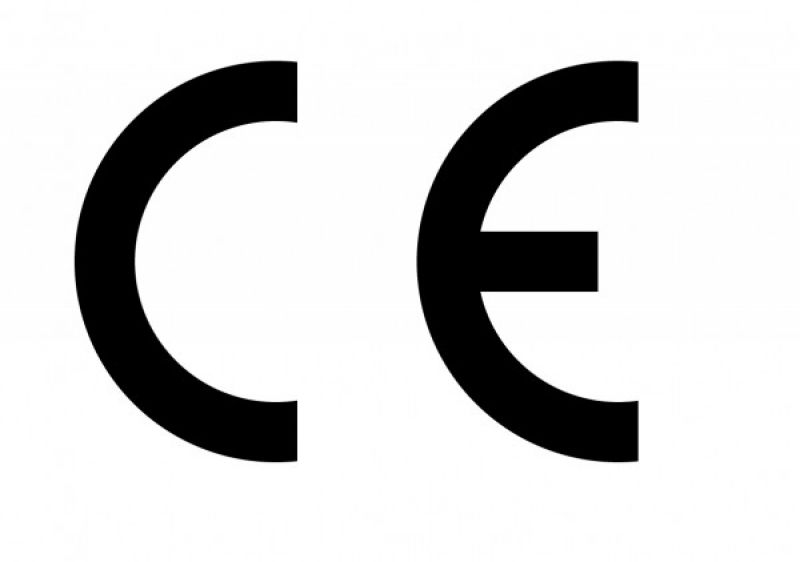 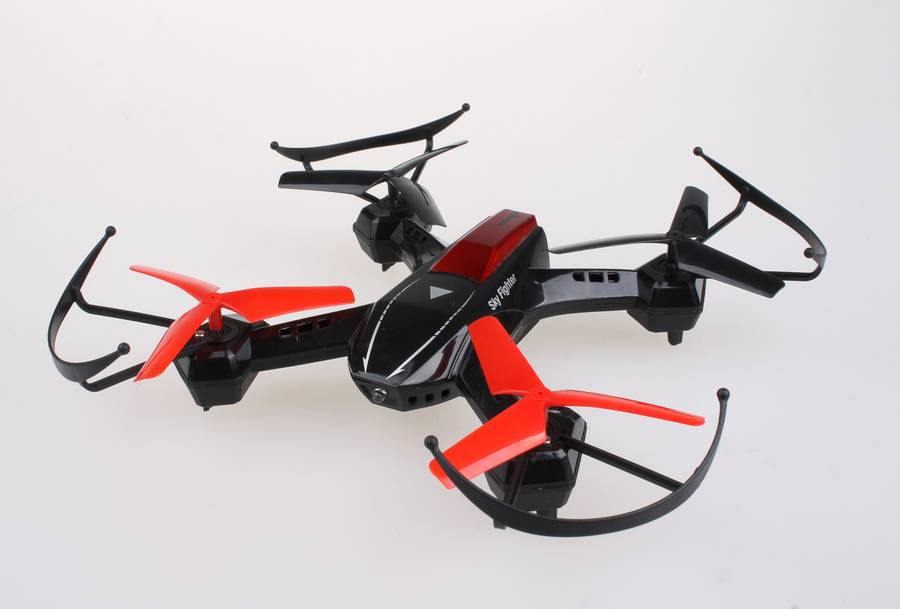 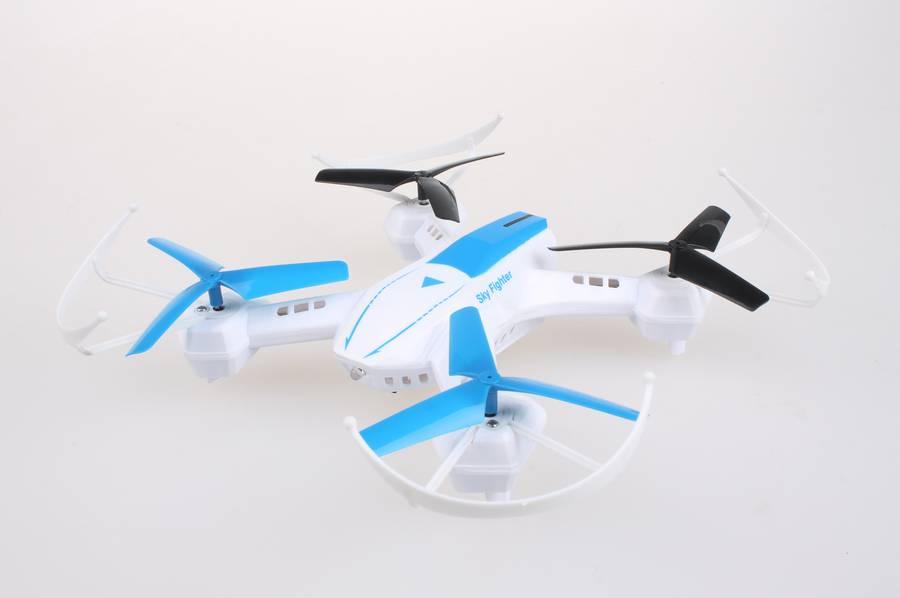 